1.4	to consider, in accordance with Resolution 247 (WRC-19), the use of high-altitude platform stations as IMT base stations (HIBS) in the mobile service in certain frequency bands below 2.7 GHz already identified for IMT, on a global or regional level; BackgroundThe work under WRC-23 agenda item 1.4 includes studying sharing and compatibility in the frequency bands 694-960 MHz, 1 710-1 885 MHz, and 2 500-2 690 MHz, as well as appropriate modifications to the existing footnote No. 5.388A of the Radio Regulations (RR) and associated Resolution 221 (Rev.WRC-07) in order to facilitate the use of high-altitude platform stations as IMT base stations (HIBS) with the most recent radio interface technologies of IMT for the frequency bands 1 885-1 980 MHz, 2 010-2 025 MHz, and 2 110-2 170 MHz in Regions 1 and 3 and in the frequency bands 1 885-1 980 MHz and 2 110-2 160 MHz in Region 2.WRC-2000 identified through RR No. 5.388A the frequency bands 1 885-1 980 MHz, 2 010-2 025 MHz and 2 110-2 170 MHz in Regions 1 and 3 and the frequency bands 1 885-1 980 MHz and 2 110-2 160 MHz in Region 2 that may be used by high altitude platform stations as base stations to provide International Mobile Telecommunications-2000 (IMT-2000), in accordance with Resolution 221 (Rev.WRC-07). Furthermore, Resolution 221 (Rev.WRC-07) provides the technical conditions that must be met by these high-altitude platform stations to protect the various services allocated in these bands, including terrestrial IMT-2000 stations, from emissions from co-channel interference caused by a HAPS operating as an IMT-2000 base station in neighbouring countries.HIBS are high-altitude platform stations as IMT base stations intended to be used as part of terrestrial IMT networks, as an application of the mobile service, and may use the same frequency bands with ground-based IMT base stations to provide mobile broadband connectivity. The user equipment to be served by the high-altitude IMT base stations are proposed to be the same as the ground-based IMT base stations. Currently the user equipment supports a variety of frequency bands identified for IMT, including frequency bands below 2.7 GHz. RR No. 1.66A defines a high-altitude platform station as a station located on an object at an altitude of 20 to 50 km and at a specified, nominal, fixed point relative to the Earth. RR No. 4.23 limits transmissions to or from high altitude platform stations to bands specifically identified in RR Article 5.WRC-23 agenda item 1.4 addresses the issues regarding technical and operational features of HIBS, including sharing and compatibility studies with other services in the frequency bands below 2.7 GHz, identified for IMT. It is important to ensure the protection of these in-band and adjacent band services, and not impose any additional technical or regulatory constraints in their existing and planned deployments, as provided in Resolution 247 (WRC-19). Furthermore, sharing and compatibility studies must consider all HIBS deployment scenarios and frequency arrangements, following band plans in Recommendation ITU-R M.1036. Those studies need to evaluate cross-border interference between countries using terrestrial IMT networks and need to present the possible harmful impact of HIBS usage in each band identified. Band 2 (1 710-1 885 MHz, 2 010-2 025 MHz, 2 110-2 170 MHz)The studies that the ITU-R conducted between proposed HIBS systems and IMT terrestrial systems operating in the frequency band 1 710-1 885 MHz show that separation distances larger than 300 km between the HIBS coverage centre and a ground based IMT network are required to protect IMT terrestrial networks from proposed HIBS co-channel operation in the 1 710-1 885 MHz frequency band. The ITU-R studies conducted with the fixed service operating in the frequency band show that the protection criteria is exceeded at a distance of up to 300 km for point-to-point systems.An ITU-R study indicates that sharing between the airborne AMS and HIBS operating in the frequency range 1 780-1 850 MHz requires separation distances between 725 km and 1 135 km, depending on the airborne AMS system. The required separation distance between the proposed HIBS nadir and the ground-based AMS systems varies between 135 km and 490 km, depending on the ground-based AMS system. Fuselage loss was not considered in the sharing studies as the fuselage loss for the frequency band 1 780-1 850 MHz was not identified by the contributing group nor in any of the ITU-R Recommendations/Reports.The United States makes the following proposals for the 1 710-1 885 MHz band under agenda item 1.4 to allow for the operation of HIBS in the band, while ensuring protection of existing AMS systems, as provided below with the addition of resolves 1.4 and 2bis to the CITEL IAP on this band. ARTICLE 5Frequency allocationsSection IV – Table of Frequency Allocations
(See No. 2.1)

MOD	USA/142A4/11 710-2 170 MHzReasons:	The identification of additional frequency bands below 2.7 GHz for HIBS has the potential to support the expansion of coverage and connectivity for existing ground-based IMT networks. The technical studies show when sharing and compatibility with other services is feasible, and when some additional measures may be required, as provided in the text of the revision of Resolution 221 (Rev.WRC-07).MOD	USA/142A4/25.388A	he band 1 885high altitude platform stations as International Mobile Telecommunications (IMT) does not preclude the use of  by any  the services to which  allocated and does not establish priority in the Radio Regulations.     (WRC-)MOD	USA/142A4/3RESOLUTION 221 (Rev.WRC-)Use of highaltitude platform stations  in the 1 885- MHzThe World Radiocommunication Conference (),consideringc)	that  offer a new means of providing IMT services with minimal network infrastructure as they are capable of providing service to a large footprint together with a dense coverage;d)	that the use of  is optional for administrations, and that such use should not have any priority over other terrestrial IMT use;)	that ITU-R has addressed sharing between and some existing systems, in the bands ;;resolves	that administrations wishing to implement shall comply with the following:Reasons:	The identification of additional frequency bands below 2.7 GHz for HIBS has the potential to support the expansion of coverage and connectivity for existing ground-based IMT networks. The technical studies show when sharing and compatibility with other services is feasible, and when some additional measures may be required, as provided in the text of the revision of Resolution 221 (Rev.WRC-07).______________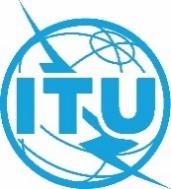 World Radiocommunication Conference (WRC-23)
Dubai, 20 November - 15 December 2023World Radiocommunication Conference (WRC-23)
Dubai, 20 November - 15 December 2023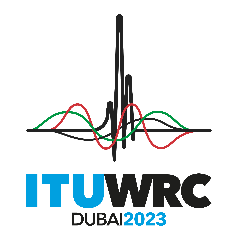 PLENARY MEETINGPLENARY MEETINGAddendum 4 to
Document 142-EAddendum 4 to
Document 142-E29 October 202329 October 2023Original: EnglishOriginal: EnglishUnited States of AmericaUnited States of AmericaUnited States of AmericaUnited States of AmericaProposals for the work of the conferenceProposals for the work of the conferenceProposals for the work of the conferenceProposals for the work of the conferenceAgenda item 1.4Agenda item 1.4Agenda item 1.4Agenda item 1.4Allocation to servicesAllocation to servicesAllocation to servicesRegion 1Region 2Region 31 710-1 930	FIXED				MOBILE  5.384A  5.388A  5.388B				5.149  5.341  5.385  5.386  5.387  5.3881 710-1 930	FIXED				MOBILE  5.384A  5.388A  5.388B				5.149  5.341  5.385  5.386  5.387  5.3881 710-1 930	FIXED				MOBILE  5.384A  5.388A  5.388B				5.149  5.341  5.385  5.386  5.387  5.388